SMLOUVAo poskytování služebdle zákona č. 89/2012 Sb., občanský zákoník, ve znění pozdějších předpisů, mezi: 			Armádní Servisní, příspěvková organizaceSídlo:				Podbabská 1589/1, 160 00 Praha 6 - Dejvice Zapsaný:			v obchodním rejstříku u Městského soudu v Praze pod sp. zn. Pr 1342Zastoupený:			Ing. Martinem Lehkým, ředitelemIČO:				60460580DIČ:				CZ60460580ID datové schránky: 		dugmkm6Bankovní spojení: 		xx Číslo účtu:			xxOprávněn jednat:	ve věcech smluvních:	xx	ve věcech technických:	xx(dále jen „objednatel“)a
				Stavby COMPLET s.r.o.Sídlo:				Na Jánské 1869/56, Slezská Ostrava, 710 00 OstravaZapsaný:		v obchodním rejstříku u Krajského soudu v Ostravě pod sp. zn. C 16699 Zastoupený:			xx, jednatelemIČO:				25389734DIČ: 				CZ25389734ID datové schránky:		vfz4avsBankovní spojení:		xxČíslo účtu:			xxOprávněn jednat:	ve věcech smluvních		a ve věcech technických:	xx(dále jen „poskytovatel“, společně též „smluvní strany“ nebo jednotlivě „smluvní strana“).I. Předmět smlouvyPředmětem této smlouvy je úprava právních vztahů vznikajících mezi smluvními stranami při provádění kontrol a čištění spalinových cest dle zákona o požární ochraně č. 133/ 1985 Sb., ve znění pozdějších předpisů a vyhlášky č. 34/2016 Sb. ve znění pozdějších předpisů v regionu Brno v lokalitách specifikovaných v nedílné příloze č. 2  této smlouvy (dále jen „služby“).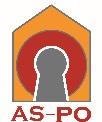 Smlouvou se vymezují podmínky, za kterých se poskytovatel zavazuje k provádění služeb specifikovaných touto smlouvou a objednatel k zaplacení ceny za jejich provedení. Dále se smlouvou vymezují oboustranné závazky vznikající při realizaci předmětných služeb.Poskytovatel se zavazuje zajistit:provedení čištění a kontroly spalinových cest dle platných ČSN a vyhlášek na tepelných zařízeních specifikovaných v příloze č. 2. Provedení v souladu s pokyny výrobce daného zařízení, platných vyhlášek a ČSN v oblasti BOZP, PO a provozu tepelných zařízení. vypracování zprávy / protokolu o provedené kontrole a čištění. Protokoly budou vypracovány pro každé zařízení zvlášť.provedení příslušných měření a kontrol.vypracování harmonogramu provádění kontrol před zahájením plnění zakázky na jednotlivé lokality dle přílohy č. 2 této smlouvyveškeré činnosti nezbytné k řádnému plnění služebprůběžný a závěrečný úklid, likvidaci vzniklého odpadu. dopravu osob a materiáluII. Místo a doba poskytovaných prací a služeb Místem plnění jsou objekty objednatele uvedené v nedílné příloze č. 2 této smlouvy.Smlouva je uzavřena na dobu určitou do 31. 12. 2024.III. Cena dílaCena za provedené služby bude stanovena dle skutečně provedených prací, případně dle odpracovaných hodin potvrzených objednatelem v příslušném předávacím protokolu.Ceny za jednotlivé služby jsou uvedeny v ceníku, který je nedílnou součástí a přílohou č. 2 této smlouvy. DPH bude připočteno v sazbě platné ke dni uskutečnění zdanitelného plnění.IV. Platební a fakturační podmínkyCena za poskytnuté služby bude hrazena na základě daňového dokladu (dále jen „faktura“) vystaveného poskytovatelem jednou měsíčně vždy k poslednímu dni příslušného měsíce, a to na základě písemného potvrzení objednatele o převzetí provedených služeb. Faktury budou vystaveny dle jednotlivých lokalit a techniků uvedených v příloze č. 2. Faktura musí splňovat náležitosti daňového dokladu ve smyslu zákona č. 235/2004 Sb. 
a § 435 občanského zákoníku, vše ve znění pozdějších předpisů. Nebude-li je splňovat, je objednatel oprávněn tuto fakturu vrátit poskytovateli k přepracování a lhůta splatnosti neběží. Nová lhůta splatnosti počne běžet ode dne doručení řádné faktury. Poskytovatel se zavazuje vystavit a zaslat objednateli fakturu v elektronické podobě. V případě, že není schopen zajistit elektronické doručení, zajistí zaslání originálu faktury na adresu objednatele uvedenou v odst. 4. tohoto článku smlouvy. Smluvní strany se výslovně dohodly, že je možné i osobní předání faktury příslušnému technikovi, v tomto případě bude předání a převzetí faktury písemně stvrzeno. Adresa pro zasílání faktur je fakturace@as-po.cz, v případě listinného vyhotovení: Armádní Servisní, příspěvková organizace, Dobrovského 27 b, 612 00, Brno.Doba splatnosti faktury je 30 dnů od jejího doručení objednateli. Při nesplnění podmínky 30denní splatnosti faktury ode dne jejího doručení je objednatel oprávněn vrátit fakturu zpět poskytovateli.Cenu za poskytování služeb se objednatel zavazuje uhradit na účet poskytovatele uvedený na příslušné faktuře.Objednatel neposkytuje zálohové platby.V. Práva a povinnosti smluvních stran Každá jednotlivá objednávka na místa plnění uvedená v nedílné příloze č. 2 této smlouvy (viz čl. II. odst. 1) musí obsahovat specifikaci požadované služby, adresu objektu, v němž bude služba zajištěna, a případně též požadovaný termín plnění.  O předání služeb bude vždy sepsán předávací protokol. Pokud bude provedená služba vykazovat jakékoli vady, je objednatel oprávněn provedené služby nepřevzít a smluvní strany sepíší zápis s uvedením zjištěných vad a nedodělků a s termíny jejich odstranění. Objednatel je však oprávněn dle svého vlastního uvážení převzít služby vykazující vady, které však nebrání řádnému užívání, o čemž se sepíše zápis s uvedením nedostatků. Tím není dotčena povinnost poskytovatele službu dokončit, tedy odstranit veškeré vady a nedodělky. Po řádném dokončení služby sepíší strany předávací protokol o odstranění vad a nedodělků.Podkladem pro vystavení faktury bude soupis provedených a odsouhlasených služeb uvedených 
v předávacím protokolu a podepsaný objednatelem. Objednatel není povinen zaplatit za službu, která nebude provedena řádně, a to až do doby vyřešení nároků objednatele z vad.Bude-li poskytování služeb prováděno prostřednictvím poddodavatele, je poskytovatel povinen tuto skutečnost včas oznámit objednateli. Zároveň je poskytovatel povinen zajistit, aby tento poddodavatel splnil veškeré povinnosti stanovené touto smlouvou, včetně plnění povinností na úseku bezpečnosti a ochrany zdraví při práci, a to ve stejném rozsahu, v jakém je tyto povinnosti povinen plnit poskytovatel.Poskytovatel prohlašuje, že má uzavřeno pojištění odpovědnosti za škodu způsobenou provozní činností, a to do výše min. 2 000 000 Kč. Poskytovatel je povinen mít pojištění minimálně v tomto rozsahu uzavřené po celou dobu trvání této smlouvy, jakož i po dobu trvání záruky za jakost.Služby budou prováděny při zajištění veškeré nezbytné přepravy, vyložení, zabudování, ochrany, bezpečnostních opatření v rámci BOZP a PO, potřebných pracovních sil a materiálů, řízení prací, výrobních prostor a jiných dočasných prací, které jsou zapotřebí k jejich řádnému provedení, při provedení všech předepsaných zkoušek a revizíSlužby budou realizovány za dodržení platných bezpečnostních a hygienických norem a předpisů, předepsaných technologických postupů a technických norem, které jsou pro uvedenou službu závazné. Služby budou poskytnuty v nejvyšší kvalitě. Všichni pracovníci, kteří se budou podílet na realizaci služeb, musí být občané České republiky, realizace bude probíhat v uzavřených vojenských areálech a objektech.Poskytovatel se zavazuje k dodržování platných pracovněprávních předpisů včetně zákazu nelegálního zaměstnávání, předpisů vztahující se k pobytu cizinců v České republice, předpisů stanovících podmínky zdravotní způsobilosti zaměstnanců, předpisů vztahujících se k bezpečnosti a ochraně zdraví při práci, požárních předpisů, hygienických předpisů, předpisů k ochraně životního prostředí včetně předpisů upravujících nakládání s odpady (především zákona č. 541/2020 Sb., o odpadech, v platném znění). Dále se poskytovatel zavazuje řádně a včas hradit své závazky vůči poddodavatelům a umožnit objednateli kontrolovat u zaměstnanců poskytovatele, podílejících se na realizaci díla dle této smlouvy, zda jsou odměňováni v souladu s platnými právními předpisy. Poskytovatel dále zajistí, že všechny osoby podílející se na realizaci díla dle této smlouvy budou vybaveny osobními ochrannými pracovními pomůckami. Je-li poskytovatel v prodlení s úhradou řádně provedených a vyfakturovaných prací poddodavateli, je objednatel oprávněn provést předmětnou úhradu dotčenému poddodavateli přímo; v takovém případě již předmětná platba nebude ze strany objednatele uhrazena poskytovateli.Poskytovatel bude při poskytování služeb dle této smlouvy přednostně využívat malé či střední podniky jako poddodavatele a zavazuje se zajistit, že jak poskytovatel, tak jeho poddodavatelé budou při poskytování služeb dle této smlouvy minimalizovat negativní dopady na životní prostředí. V případě, že to bude možné a účelné, využije poskytovatel při poskytování služeb dle této smlouvy osoby znevýhodněné na trhu práce a/nebo osoby s trestní minulostí; možnost a účelnost takového postupu posoudí poskytovatel zejména s ohledem na charakter, rozsah a náročnost prací, které by toto osoby měly vykonávat, a rovněž s ohledem na dostupnost této pracovní síly na pracovním trhu.VI. Odpovědnost za vady Poskytovatel se zavazuje provádět služby řádně a včas. Řádným provedením se rozumí provedení služeb bez vad a nedodělků a v souladu se sjednanými podmínkami a termíny plnění.Poskytovatel garantuje, že provedené služby budou mít vlastnosti stanovené touto smlouvou a není-li jich, pak vlastnosti obvyklé po dobu platnosti revize od předání provedených služeb předávacím protokolem.VII. Platnost, účinnost, trvání smlouvySmlouva nabývá platnosti dnem podpisu oběma smluvními stranami  a účinnosti dnem uveřejnění v registru smluv. Poskytovatel bere na vědomí, že uveřejnění smlouvy v plném znění v tomto registru zajistí objednatel.Tato smlouva končí:uplynutím doby určité dle ustanovení článku II. odst. 2 této smlouvy, odstoupením od smlouvy dle ustanovení článku VII. odst. 3 této smlouvy;zánikem některé ze smluvních stran bez právního nástupce;ztrátou oprávnění některé ze smluvních stran k výkonu činnosti, které je zapotřebí pro plnění ustanovení této smlouvy;výpovědí i bez uvedení důvodů s dvouměsíční výpovědní lhůtou, jež počíná běžet od prvého dne měsíce následujícího po doručení výpovědi.Kterákoli ze smluvních stran je oprávněna od této smlouvy odstoupit písemným prohlášením adresovaným druhé smluvní straně s tím, že odstoupení je účinné doručením předmětného prohlášení druhé smluvní straně. Důvodem odstoupení je opakované velmi vážné porušení této smlouvy druhou smluvní stranou nebo její opakované porušování s tím, že druhá smluvní strana byla již na porušení smlouvy upozorněna a vyzvána k jejímu řádnému plnění a odstranění případného vadného stavu. Za velmi vážné porušení této smlouvy jako důvod odstoupení od smlouvy ze strany poskytovatele se považuje neuhrazení ceny objednatelem a opakované vážné závady v poskytování služeb ze strany poskytovatele.Tuto smlouvu mohou obě smluvní strany vypovědět v případě, že plnění dle této smlouvy se stane pro některou ze stran obtížné natolik, že nelze spravedlivě požadovat její pokračování. Nastane-li tato skutečnost, zavazují se smluvní strany před uplatněním výpovědi dle tohoto článku navzájem informovat s cílem vyřešit vzniklou situaci smírně.Obě smluvní strany se zavazují ke dni ukončení platnosti této smlouvy vrátit druhé smluvní straně veškeré písemnosti a věci, které obdržela v souvislosti s plněním ustanovení této smlouvy nebo které jí náleží. VIII. Řešení sporů Strany této smlouvy se zavazují, že veškeré spory vyplývající z realizace, výkladu nebo ukončení této smlouvy budou řešit smírnou cestou dohodou. Pokud toto nebude možné, rozhoduje věcně a místně příslušný soud.Je-li nebo stane-li se některé ustanovení této smlouvy neplatné či neúčinné, zůstávají ostatní ustanovení této smlouvy platná a účinná. Namísto neplatného či neúčinného ustanovení se použijí ustanovení obecně závazných právních předpisů upravujících otázku vzájemného vztahu smluvních stran. Strany se pak zavazují upravit svůj vztah přijetím jiného ustanovení, které svým výsledkem nejlépe odpovídá záměru ustanovení neplatného resp. neúčinného. IX. Smluvní pokuty V případě prodlení s provedením jakéhokoli druhu služeb, které tvoří předmět smlouvy, je poskytovatel povinen zaplatit objednateli smluvní pokutu ve výši 1000 Kč za každé jednotlivé nesplnění povinností uvedených v příloze č. 2 této smlouvy. Tímto jednotlivým nesplněním se rozumí neposkytnutí úplného rozsahu u každého jednotlivého druhu poskytovaných služeb. Při prodlení objednatele s úhradou faktury je poskytovatel oprávněn účtovat smluvní pokutu ve výši 0,05 % z fakturované částky za každý den prodlení.Sankce za nedodržování BOZP, požární ochrany a ochrany životního prostředí se řídí dle sazebníku pokut, který je přílohou č. 1 této smlouvy.V případě porušení povinnosti dle čl. V. odst. 9 této smlouvy se poskytovatel zavazuje uhradit objednateli smluvní pokutu ve výši 1000 Kč, a to za každý zjištěný případ porušení těchto povinností.Právo fakturovat a vymáhat smluvní pokuty a úroky z prodlení vzniká objednateli a poskytovateli prvním dnem následujícím po marném uplynutí lhůty. Smluvní pokuty a úroky z prodlení jsou splatné do 30 dní ode dne doručení oznámení o jejich vymáhání. Právo na fakturování a vymáhání smluvních pokut a úroků z prodlení nevznikne po dobu, po kterou zdržení proveditelné platby zavinil peněžní ústav.Smluvní strany se dohodly, že zaplacením smluvních pokut není dotčeno právo na náhradu škody, a to i ve výši přesahující vyúčtované, resp. uhrazené, smluvní pokuty a rovněž není dotčena povinnost splnit závazky vyplývající z této smlouvy. X. Závěrečná ustanovení Tato smlouva a práva a povinnosti z ní vzniklé se řídí zákonem č. 89/2012 Sb., občanský zákoník, ve znění pozdějších předpisů.Poskytovatel bere na vědomí, že tato smlouva včetně jejích změn a dodatků bude uveřejněna v souladu s § 219 zákona č. 134/2016 Sb., o zadávání veřejných zakázek, v platném znění.Poskytovatel bere na vědomí, že jakékoliv cenové navýšení může být realizováno pouze v souladu s § 222 zákona č. 134/2016 Sb., o zadávání veřejných zakázek, v platném znění.Tato smlouva obsahuje úplné ujednání o předmětu smlouvy a všech náležitostech, které strany měly a chtěly ve smlouvě ujednat, a které považují za důležité pro závaznost této smlouvy. Žádný projev strany učiněný při jednání o této smlouvě ani projev učiněný po uzavření této smlouvy nesmí být vykládán v rozporu s výslovnými ustanoveními této smlouvy a nezakládá žádný závazek žádné ze stran.Smlouvu lze měnit a doplňovat po dohodě smluvních stran formou vzestupně číslovaných elektronických dodatků k této smlouvě, podepsaných oběma smluvními stranami.Smlouva je vyhotovena v elektronické podobě v jednom vyhotovení v českém jazyce s elektronickými podpisy obou smluvních stran v souladu se zákonem č. 297/2016 Sb., o službách vytvářejících důvěru pro elektronické transakce, ve znění pozdějších předpisů.Smluvní strany prohlašují, že si smlouvu přečetly, s jejím obsahem souhlasí, což stvrzují svými podpisy.Přílohy:Příloha č. 1 – Sankce za porušení BOZP, PO a OŽPPříloha č. 2 – Ceník služeb Brno, specifikace míst plnění V Praze	V Ostravě Za objednatele:	Za poskytovatele:	_________________________________		         ________________________________		Armádní Servisní, příspěvková organizace	Stavby COMPLET s.r.o.	Ing. Martin Lehký	xx	ředitel	jednatelPříloha č. 1 smlouvySankce za porušení BOZP, PO a OŽPSpecifikace porušení předpisůPrávní předpis, plán BOZPRozsah krácení [Kč]Všeobecné závadyNepoužívání stanovených pracovních prostředků, osobních ochranných pracovních prostředků a ochranných zařízeníZák. 262/2006 Sb.200 – 1000 / případNepodrobení se zkoušce či prokázané požití alkoholu a jiných návykových látek Zák. 262/2006 Sb.500 – návrh koordinátora BOZPNení vedena předepsaná a aktualizovaná dokumentaceZák. 262/2006 Sb.500Neomluvená neúčast na školeníZák. 262/2006 Sb.300 – 800Nedodržování právních a ostatních předpisů, pokynů zaměstnavatele / vyššího zhotovitele / koordinátora BOZPZák. 262/2006 Sb.2000 – 10000Nepřevzetí / nepředání rizik od podzhotoviteleZák. 309/2006 Sb.500Konkrétní porušení právních a ostatních předpisů k zajištění BOZPKonkrétní předpis500 – 5000Povrchová pracovištěNesplnění ohlašovací povinnosti vůči koordinátorovi BOZP, investorovi či generálnímu zhotoviteliČl. 4.14 a 4.153000 – 5000Neodstranění závad z kontrol BOZ (opakovaných), auditů, prověrek BOZ  a kontrol SODZáznamové knihy BOZP stavby, interní dokumentace generálního zhotovitele, protokol SOD2000 / závadaNedodržování stanovených technologických a pracovních postupů, návodů k použitíProvozní dokumentace, čl. 4.9 a 4.10500 – 1000Požární ochrana Porušení povinností vyplývajících z předpisů o požární ochraně Zák. 133/1985 Sb., Vyhl. 246/2001 Sb.500 – 1000Kouření nebo používání otevřeného ohně na místech, kde je to zakázáno Zák. 262/2006 Sb., Zák. 133/1985 Sb.300Neoznámení vzniklého požáru koordinátorovi BOZP, investorovi či generálnímu zhotoviteliČl. 4.15 a 4.20 10000Porušení předpisů při provádění svářečských prací Vyhl. 87/2000 Sb., čl. 4.83000 – 10000Neudržování volných únikových cest, volného přístupu k rozvodným zařízením a hlavním uzávěrům a k prostředkům PO Zák. 133/1985 Sb. 200 – 500OŽPKonkrétní porušení právních a ostatních předpisů týkajících se OŽP Zák. 185/2001 Sb.500 – 5000Neodstranění závad z kontrol Čl. 4.21300 / závada